		Agreement		Concerning the Adoption of Uniform Technical Prescriptions for Wheeled Vehicles, Equipment and Parts which can be Fitted and/or be Used on Wheeled Vehicles and the Conditions for Reciprocal Recognition of Approvals Granted on the Basis of these Prescriptions*(Revision 2, including the amendments which entered into force on 16 October 1995)_________		Addendum 53 – Regulation No. 54		Revision 3 - Amendment 2Supplement 20 to the original version of the Regulation – Date of entry into force: 
20 January 2016		Uniform provisions concerning the approval of pneumatic tyres for commercial vehicles and their trailersThis document is meant purely as documentation tool. The authentic and legal binding text is: ECE/TRANS/WP.29/2015/66._________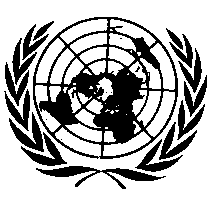 UNITED NATIONSParagraph 3.1.13., amend to read:"3.1.13.	The prefix "LT" before the tyre size designation, or the suffix "C" or "LT" after the rim diameter marking referred to in paragraph 2.17.1.3., and, if applicable, after the tyre to rim fitment configuration referred to in paragraph 2.17.1.4., or the suffix "LT" after the service description."Annex 5, Part II, Table B, amend to read:"Table B Tyres for light commercial vehicles (high flotation tyres)Diagonal and radial"E/ECE/324/Rev.1/Add.53/Rev.3/Amend.2−E/ECE/TRANS/505/Rev.1/Add.53/Rev.3/Amend.2E/ECE/324/Rev.1/Add.53/Rev.3/Amend.2−E/ECE/TRANS/505/Rev.1/Add.53/Rev.3/Amend.25 February 2016Tyre-size designation1Measuring rim width codeNominal rim diameterd (mm)Outer diameter
D (mm)2Outer diameter
D (mm)2Section width
S (mm)3Tyre-size designation1Measuring rim width codeNominal rim diameterd (mm)NormalSnowSection width
S (mm)39-15LT8.00381 744 755 254 10-15LT8.00381 773 783 264 11-15LT8.00381 777 788 279 24x7.50-13LT6.00 330 597 604 191 27x8.50-14LT7.00 356 674 680 218 28x8.50-15LT7.00 381 699 705 218 29x9.50-15LT7.50 381 724 731 240 30x9.50-15LT7.50 381 750 756 240 31x10.50-15LT8.50 381 775 781 268 31x11.50-15LT9.00 381 775 781 290 31x12.50R15LT10.0038177578131831x13.50-15LT11.00 381 775 781 345 31x15.50-15LT12.00 381 775 781 390 32x11.50-15LT9.00 381 801 807 290 33x9.50 R15LT7.5038182683224033x10.50R15LT8.5038182683226833x10.50R17LT8.5043282683226833x10.50R18LT8.5045782683226833x11.50R18LT9.0045782683229033x12.50-15LT10.00 381 826 832 318 33x12.50R17LT10.0043282683231833x12.50R18LT10.0045782683231833x12.50R20LT10.0050882683231833x12.50R22LT10.0055982683231833x13.50R15LT11.0038182683234533x15.50R15LT12.0038182683239034x10.50R17LT8.5043285185826834x12.50R18LT10.0045785185831835x12.50-15LT10.00 381 877 883 318 35x12.50R17LT10.0043287788331835x12.50R18LT10.0045787788331835x12.50R20LT10.0050887788331835x12.50R22LT10.0055987788331835x13.50R15LT11.0038187788334535x13.50R18LT11.0045787788334535x13.50R20LT11.0050887788334535x14.50R15LT12.0038187788337236x13.50R18LT11.0045790290834536x14.50R15LT12.0038190290837236x14.50R17LT12.0043290290837236x14.50R18LT12.0045790290837236x15.50R15LT12.0038190290839037x12.50-15LT10.00 381 928 934 318 37x12.50 R17LT10.0043292893431837x12.50R18LT10.0045792893431837x12.50R20LT10.0050892893431837x12.50R22LT10.0055992893431837x13.50R15LT11.0038192893434537x13.50R17LT11.0043292893434537x13.50R18LT11.0045792893434537x13.50R20LT11.0050892893434537x13.50R22LT11.0055992893434537x13.50R24LT11.0061092893434537x14.50-15LT12.00 381 928 934 372 38x13.50R17LT11.0043295395934538x13.50R20LT11.0050895395934538x13.50R24LT11.0061095395934538x14.50R17LT12.0043295395937238x14.50R18LT12.0045795395937238x14.50R20LT12.0050895395937238x15.50R15LT12.0038195395939038x15.50R17LT12.0043295395939038x15.50R18LT12.0045795395939038x15.50R20LT12.0050895395939039x13.50R17LT11.0043297898534540x13.50R17LT11.004321004101034540x13.50R20LT11.005081004101034540x14.50R17LT12.004321004101037240x14.50R18LT12.004571004101037240x14.50R20LT12.005081004101037240x15.50R20LT12.005081004101039040x15.50R22LT12.005591004101039040x15.50R24LT12.006101004101039042x14.50R17LT12.004321055106137242x14.50R20LT12.00508105510613728.00-16.5LT6.00419 720 730 203 8.75-16.5LT6.75419 748 759 222 9.50-16.5LT6.75419 776 787 241 10-16.5LT8.25419 762 773 264 12-16.5LT9.75419 818 831 307 30x9.50-16.5LT7.50419 750 761 240 31x10.50-16.5LT8.25419 775 787 266 33x12.50-16.5LT9.75419 826 838 315 35x12.50 R16.5LT10.0041987788331837x12.50-16.5LT9.75419 928 939 315 37x14.50-16.5LT11.254199289393651	Tyres in Radial construction are identified by the letter "R" in place of "-" (e.g. 	24x7.50 R 13LT).2	Coefficient 'b' for the calculation of Dmax: 1.07. 3	Overall width may exceed this value up to +7 per cent.1	Tyres in Radial construction are identified by the letter "R" in place of "-" (e.g. 	24x7.50 R 13LT).2	Coefficient 'b' for the calculation of Dmax: 1.07. 3	Overall width may exceed this value up to +7 per cent.1	Tyres in Radial construction are identified by the letter "R" in place of "-" (e.g. 	24x7.50 R 13LT).2	Coefficient 'b' for the calculation of Dmax: 1.07. 3	Overall width may exceed this value up to +7 per cent.1	Tyres in Radial construction are identified by the letter "R" in place of "-" (e.g. 	24x7.50 R 13LT).2	Coefficient 'b' for the calculation of Dmax: 1.07. 3	Overall width may exceed this value up to +7 per cent.1	Tyres in Radial construction are identified by the letter "R" in place of "-" (e.g. 	24x7.50 R 13LT).2	Coefficient 'b' for the calculation of Dmax: 1.07. 3	Overall width may exceed this value up to +7 per cent.1	Tyres in Radial construction are identified by the letter "R" in place of "-" (e.g. 	24x7.50 R 13LT).2	Coefficient 'b' for the calculation of Dmax: 1.07. 3	Overall width may exceed this value up to +7 per cent.